Verzoek aan <naam instelling, bijvoorbeeld Kalorama> voor inzet expertise  zintuiglijk gehandicaptenDit formulier volledig invullen en mailen naar	:instellingvoorzieningenadministratie@bergendal.nlGegevens inwonerNaam inwoner		___________________________________________BSN inwoner		___________________________________________Postcode	___________________________________________In te zetten expertise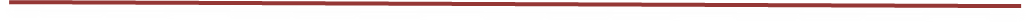 □ 02L01 Toeleiding vroegdoven □ 02L02 Verlengde toeleiding vroegdoven□ 02L03 Consultatie vroegdoven□ 02L08 Toeleiding doofblinden □ 02L09 Verlengde toeleiding doofblinden□ 02L10 Consultatie doofblindenAantal uren:Periode van <> tot en met <>Eigen bijdrage is hiervoor niet van toepassing. Geen beschikking aan de cliënt. Wel toewijzing (iWmo)naar aanbieder. Zie verkorte procedureaanmelding ZG vanuit ST.Gegevens Sociaal TeamNaam medewerker	_______________________________________________________________ Naam ST	_______________________________________________________________Telefoonnummer	_______________________________________________________________Datum verzoek			         _______________________________________________________________